Obec a sdh Domašov nad Bystřicí Vás srdečně zvOU na	Obecní   ples.	Akce se koná 7. 2. 2020 od 19i hodin v budovĚ OBECNÍHO ÚŘADU v Domašově nad Bystřicí.vstupenky je možné zakoupit na obecním úřadě. 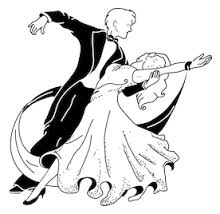 Cena vstupenky je 200,- Kč. V ceně vstupenky je večeře a víno. K poslechu a tanci zahraje kapela yantar, vystoupí  scandalladies se svojí travesty show.Těšíme se na vaši účast.